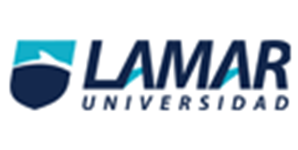 Carla Gorocica Álvarez (LTU741)ACTIVIDAD PRELIMINAR“Analizar los datos, factores e instalaciones necesarias de un centro de convenciones.”Ubicación y elección del sitioEl centro de convenciones debe de estar ubicado en áreas periféricas, cerca de las vías principales u otro punto donde logre reunir bastante gente.Debe existir la presencia de una corriente turística nacional e internacional.La ubicación del centro de convenciones NO es compatible con otras actividades como: fabricas, causes, cementerios, basureros etc.El trazo de las manzanas y vialidades se proyecta siguiendo la forma general del terreno o con base en un concepto arquitectónico establecido.Función y especificaciones técnicasLos  centros de convenciones acomodan todas las actividades de la convención y exhibición bajo un mismo techo, el cual debe contar con:Aire acondicionado centralConexión para planta de emergencia en los salones de exhibiciones y eventos especiales, Estaciones de parqueoEfectos especiales de sonido y videoTraducción simultánea. Sistema contra incendios, Andenes de carga y descargaRampa de acceso al interior del edificioNormas de instalacionesEl edificio debe contar con instalaciones de agua potable y aguas servidas.El sistema eléctrico debe ser diseñado por un ingeniero eléctrico y contar con una alta gama de sistemas que dote al edificio de medios audiovisuales de una alta tecnología y una iluminación distribuida.Debe existir una buena señalización de áreas sanitarias y salidas de emergencia y otros elementos que el usuario requiera para guiarse.Se deberá tomar en cuenta una altura mínima de 3 metros para todos los ambientes.MobiliarioLa distribución general de los asientos se planificara de tal manera que se obtenga la mejor visibilidad para el mayor número de personas.La separación entre filas deberá tener la holgura necesaria para la circulación y movimiento de personas.Otros requerimientos son que el mobiliario sea lo más adecuado y moderno posible, con buenos equipos de comunicación, con conectividad a Internet en todo el centro y con acceso a dispositivos como impresoras o escáner.Recursos turísticosLos centros de convenciones deben estar estratégicamente ubicados cerca de centros comerciales, hoteles, aeropuertos o terminales terrestres y de preferencia contar con tours a atractivos turísticos o en su defecto  tener acceso fácil a vías de comunicación  para poder desplazarse a los atractivos preferentes.Los centros de convenciones por lo regular también cuentan con centros de información, los cuales te pueden orientar dentro del recinto o incluso recomendarte algún lugar para visitar o comer si así lo deseas.